Тема : Про охайність . Частини тіла людини. Волосся,шкіра,нігті – догляд за ними .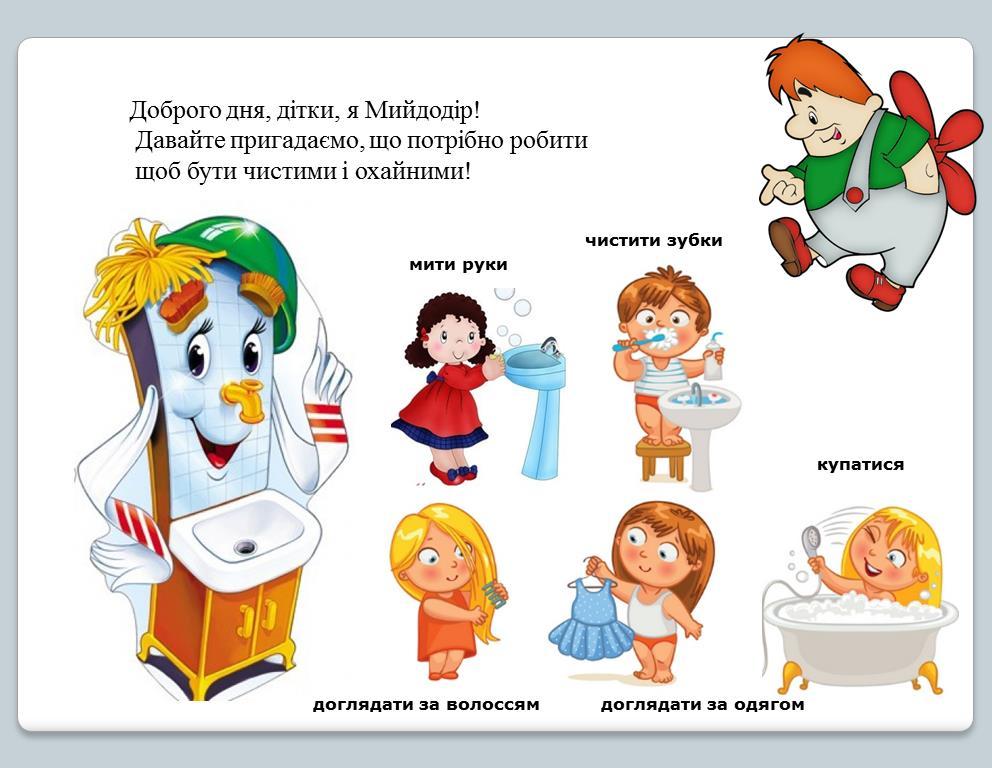 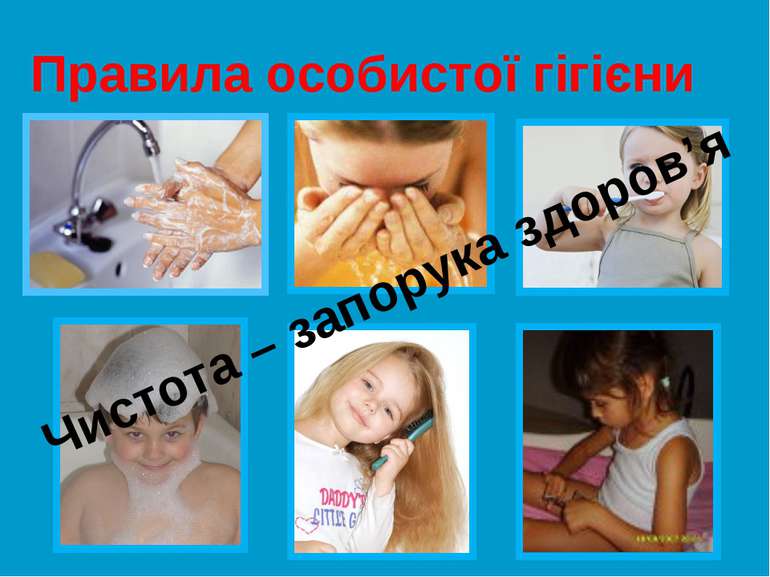 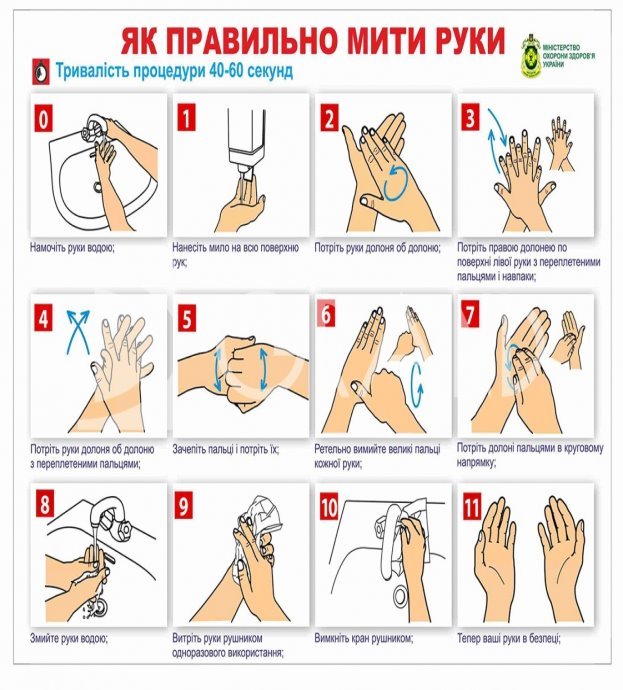 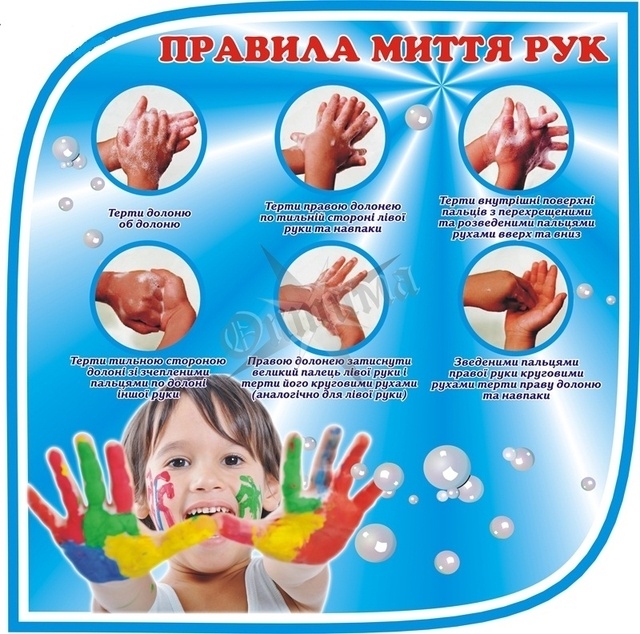 Руки - Азбука здоровья | Смешарики 2Dhttps://www.youtube.com/watch?v=i6ilrZZUzU4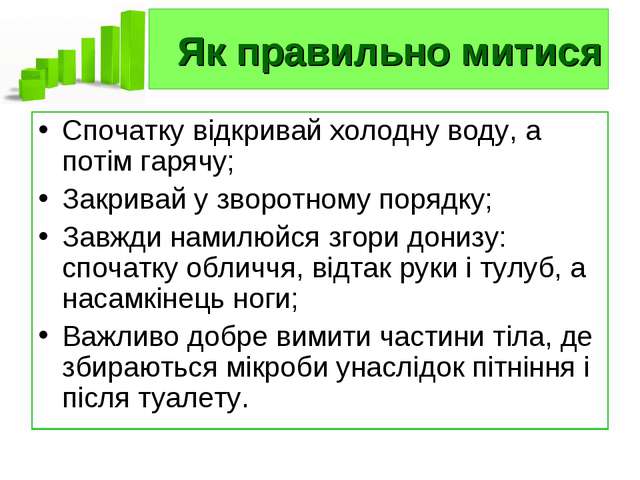 Купаемся - развивающие и обучающие мультикиhttps://youtu.be/VyGXoNUSoXA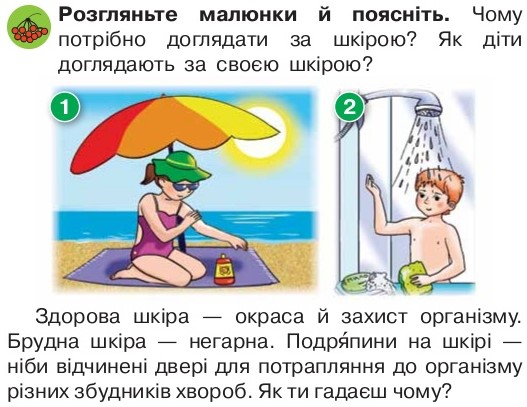 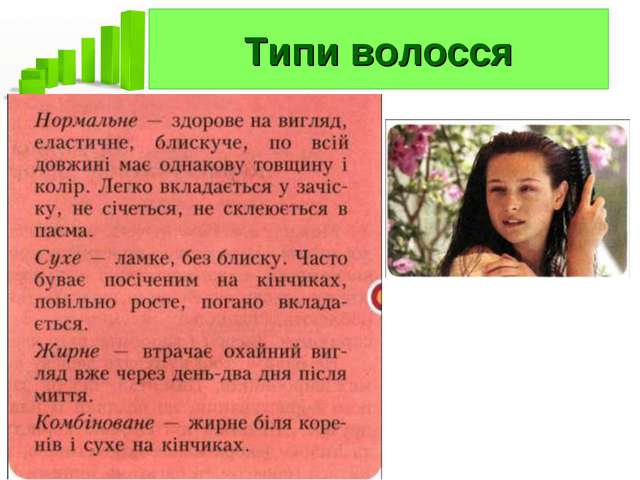 Корисні підказки. Як почути своє тіло.https://youtu.be/dgaovSRHGPQ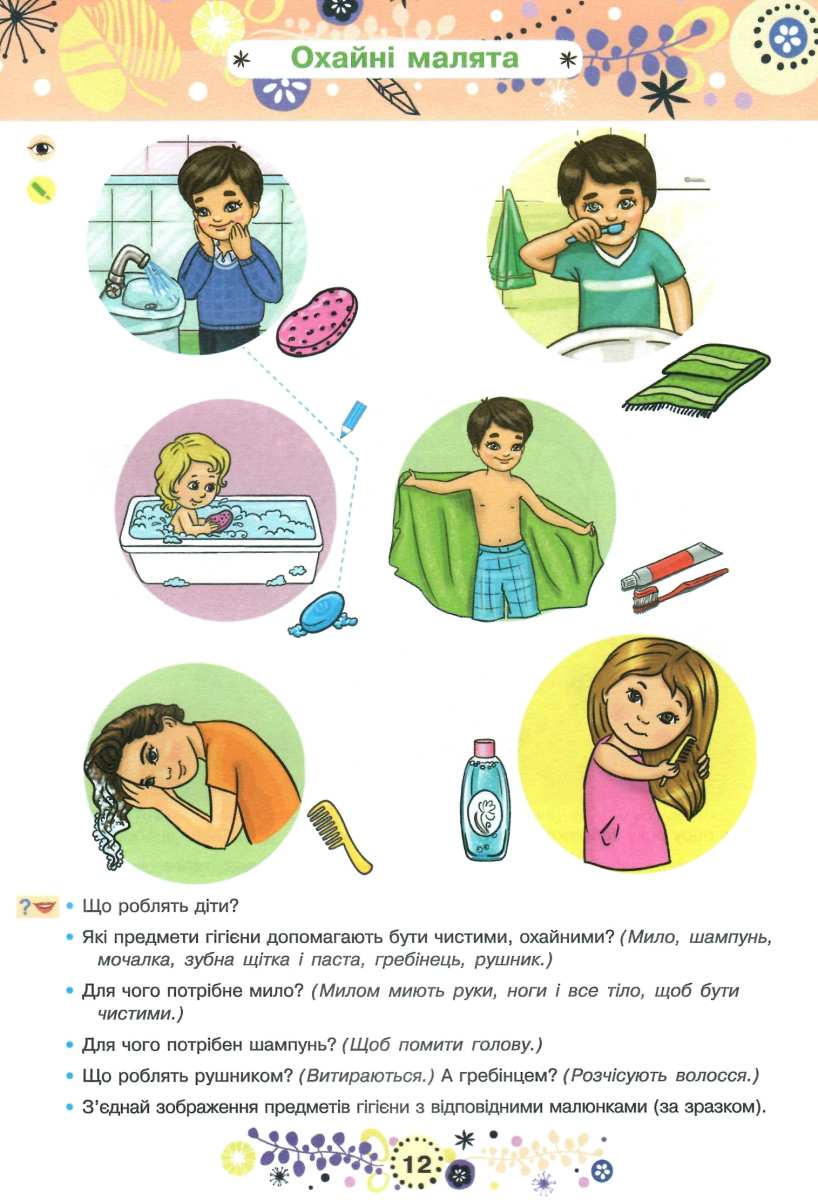 